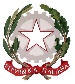 12°  CIRCOLO  DIDATTICO   “G. LEOPARDI”
Via Selicato n. 1  tel.  0881/633598  - 661362- fax 0881/339189
 e-mail : fgee01200c@istruzione.it – FGEE01200C@PEC.ISTRUZIONE.IT
sito : www.leopardifg.it 
FOGGIAFORMAZIONE E PRESENTAZIONE LISTE E CANDIDATIELEZIONI CONSIGLIO D’ISTITUTO                                          COMPONENTE GENITORI                         I sottoscritti elettori, appartenenti alla categoria GENITORI,DICHIARANOdi presentare, per l’elezione del Consiglio d’Istituto, una lista di candidati nelle persone 
di seguito indicate:DICHIARANOnella loro qualità di candidati accettanti per l’elezione del Consiglio d’istituto, di accettare incondizionatamente la candidatura nella lista presentata con questo modulo dichiarando altresì di non far parte né intenderanno far parte di altre liste.Foggia, lì _____ / _____ / ________________________________________________________________Lista presentata il giorno _____ / _____ / _____ alle ore ___________ Dal/la Signor/a____________________________________________, alla quale viene attribuita il numero: _____________                                                                                                                                                                                                                             
                                                                                                                                                                                                                                                                                                                                                                                                                  La Commissione elettorale LISTA N°MOTTO
 ............................................................................................................................................ 
.............................................................................................................................................N.COGNOME E NOMELUOGO E DATA DI NASCITADOCUMENTOFIRMA0102030405060708091011121314151617181920N.COGNOME E NOMELUOGO E DATA DI NASCITADOCUMENTOFIRMA01020304050607080910111213141516